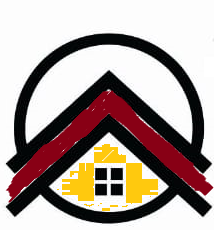 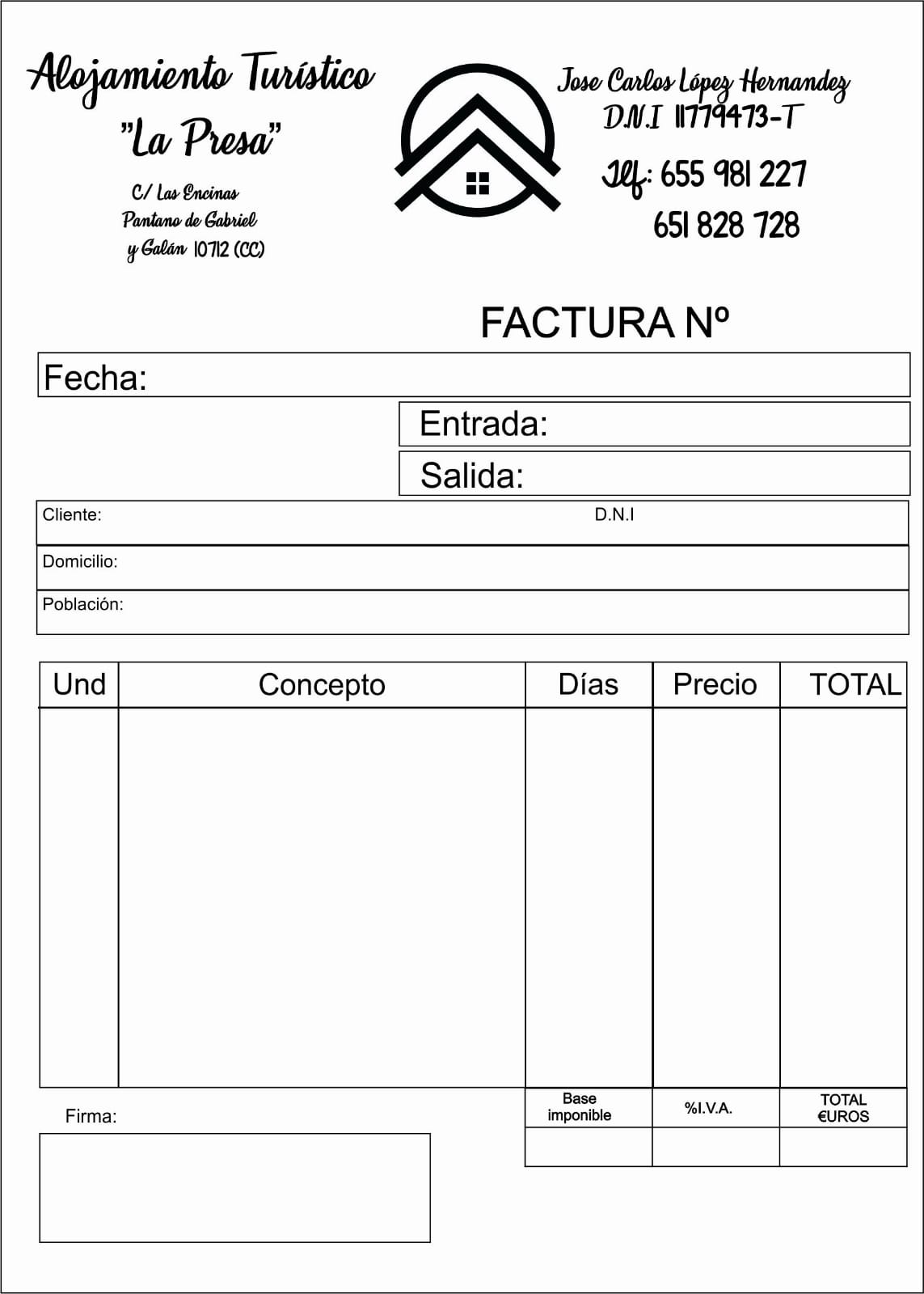 CONDICIONES DE RESERVA Y CANCELACIÓNFormalización de la ReservaUna vez confirmada la disponibilidad y para hacer firme la reserva se debe ingresar el 50% del importe total en nuestra cuenta bancaria: ES47 0030 5116 4103 8775 0273El Resto del importe (50%) se abonará en mano a la llegada y a la entrega de llaves.CancelacionesSe devolverá todo el importe ingresado en caso de cancelación con más de 7 días de antelación. Si la cancelación se produjese dentro de los 7 días, antes de la fecha de entrada no se devuelve.